Universidade Federal de Uberlândia Coordenação do Curso de Gestão da Informação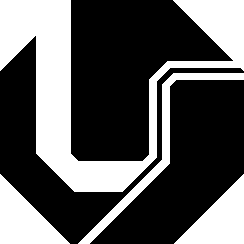 FICHA DE REGISTRO DE ATIVIDADE COMPLEMENTARNome Completo:	Nº matrícula:  	Telefones:	E-mail: 	Assinatura do aluno: 	Data: 	1 Ver no Regulamento das Atividades Complementares (página 6).Nome do eventoCódigo da Atividade1Ano/semestre realizaçãoCarga horária1.2.3.4.5.6.7.8.9.10.11.12.13.14.15.